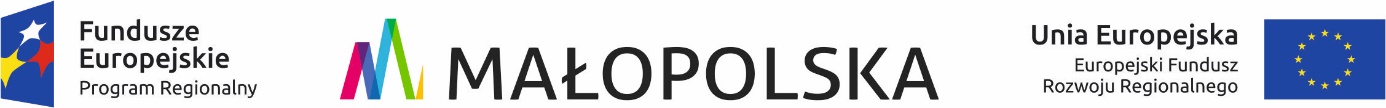 FORMULARZ 2Oświadczenie Wykonawcy składane na podstawie art. 25a ust. 1 ustawy z dnia 29 stycznia 2004 r.  Prawo zamówień publicznych (dalej jako: ustawa Pzp), Na potrzeby postępowania o udzielenie zamówienia publicznego pn.BUDOWA SIECI KANALIZACYJNEJ DLA GMINY ŁABOWA ETAP I                                            W MIEJSCOWOŚCI ŁABOWA (część), NOWA WIEŚ I ROZTOKA WIELKA (część) w ramach projektuOchrona zasobów naturalnych poprzez budowę sieci kanalizacyjnej dla Gminy Łabowa ETAP I w miejscowości Łabowa (część), Nowa Wieś i Roztoka Wielka (część) w ramach Regionalnego Programu Operacyjnego Województwa Małopolskiego  na lata 2014-2020  Osi Priorytetowej 5 Ochrona środowiska, Działanie: 5.3 Ochrona zasobów wodnych Poddziałanie: 5.3.2 Gospodarka wodno-kanalizacyjna – SPR  z Europejskiego Funduszu Rozwoju Regionalnegoprowadzonego przez  Gminę Łabowa , oświadczam, co następuje:INFORMACJA DOTYCZĄCA WYKONAWCY:Oświadczam, że spełniam warunki udziału w postępowaniu określone przez Zamawiającego w  specyfikacji istotnych warunków zamówienia................................,dnia ........................r.(Miejscowość)							…………………………………………(podpis)INFORMACJA W ZWIĄZKU Z POLEGANIEM NA ZASOBACH INNYCH PODMIOTÓW:Oświadczam, że w celu wykazania spełniania warunków udziału w postępowaniu, określonych przez Zamawiającego w  SIWZ  polegam na zasobach następującego/ych podmiotu/ów: ……………………………………………………………………………………………….......……………………………………………………………………………………………………………….…………………………………………………………………………………….w następującym zakresie: ………………………………………………………………………………………………….………………………………………………………………………………………(wskazać podmiot i określić odpowiedni zakres dla wskazanego podmiotu).................................,dnia ........................r.(Miejscowość)							…………………………………………(podpis)OŚWIADCZENIE DOTYCZĄCE PODANYCH INFORMACJI:Oświadczam, że wszystkie informacje podane w powyższych oświadczeniach są aktualne 
i zgodne z prawdą oraz zostały przedstawione z pełną świadomością konsekwencji wprowadzenia zamawiającego w błąd przy przedstawianiu informacji.................................,dnia ........................r.(Miejscowość)							…………………………………………(podpis)(Nazwa, adres Wykonawcy/Wykonawców)OŚWIADCZENIE DOTYCZĄCE SPEŁNIANIA WARUNKÓW UDZIAŁU W POSTĘPOWANIU  